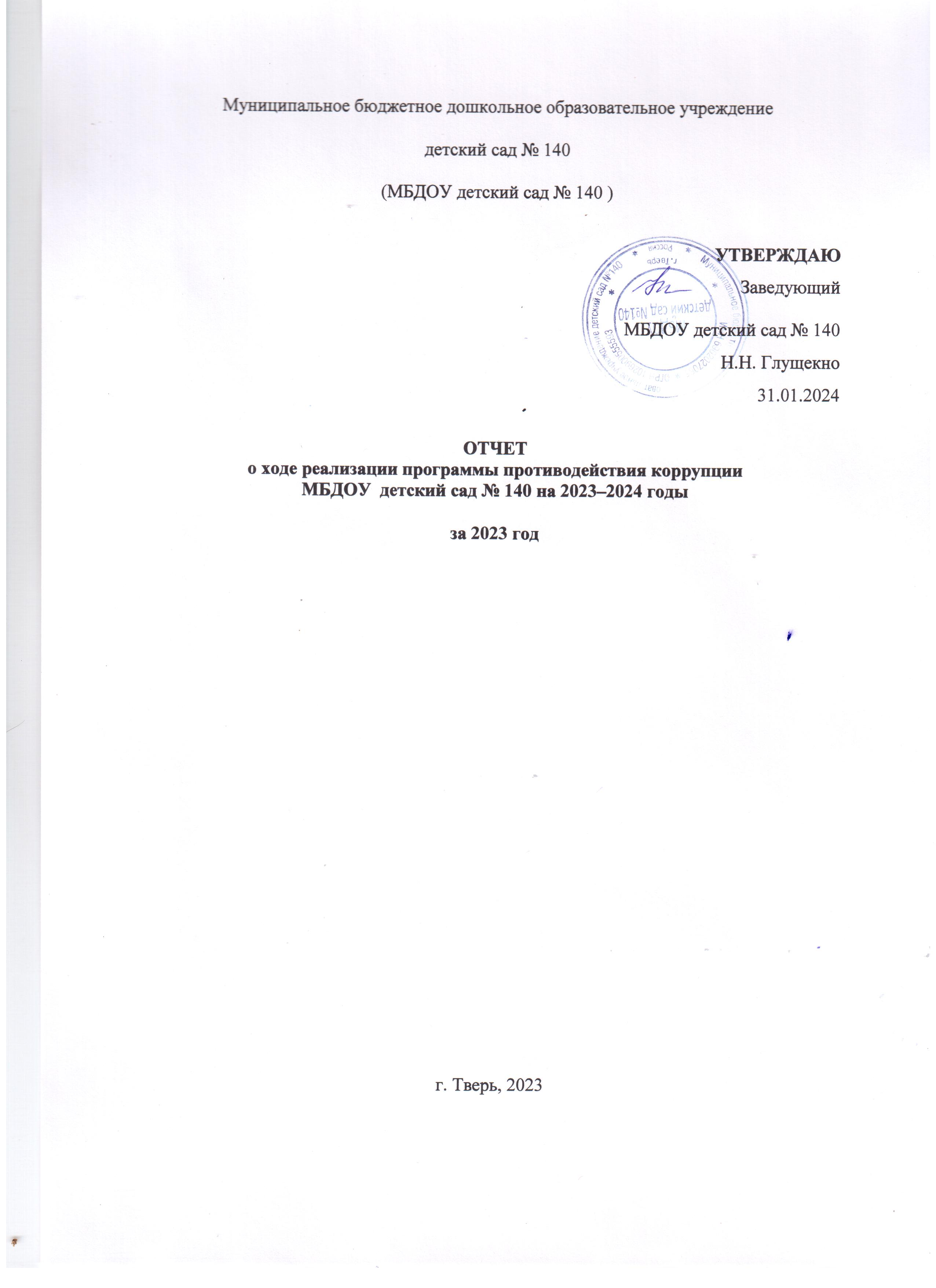 1. Пояснительная запискаВ МБДОУ  детский сад № 140 в целях исключения возможности проявления коррупции, обеспечения защиты прав и законных интересов участников образовательных отношений от угроз, связанных с коррупцией в сфере деятельности МБДОУ детский сад № 140, а также создания системы противодействия коррупции разработана и реализуется программа противодействия коррупции, утвержденная приказом МБДОУ детский сад № 140  от 31.05.2023 №  1/3-Д от 09.01.2023___ «Об утверждении программы противодействия коррупции МБДОУ детский сад  № 140 на 2023–2025 годы».2. Отчетная частьВ 2023 году для реализации программы всего предусмотрено  1000,00. руб., освоено - 0 тыс. руб. Общий процент освоения средств составил 0  процентов.Все программные мероприятия выполнены в установленные сроки в объеме 100 процентов. Степень исполнения программы за отчетный период считается высокой.Итоги выполнения программных мероприятий № п/п № п/пНаименование мероприятияНаименование мероприятияИнформация о ходе выполнения мероприятия Информация о ходе выполнения мероприятия 1. Меры по нормативному обеспечению противодействия коррупции1. Меры по нормативному обеспечению противодействия коррупции1. Меры по нормативному обеспечению противодействия коррупции1. Меры по нормативному обеспечению противодействия коррупции1. Меры по нормативному обеспечению противодействия коррупции1. Меры по нормативному обеспечению противодействия коррупции1.1. Совершенствование механизмов антикоррупционной экспертизы нормативно-правовых актов 1.1. Совершенствование механизмов антикоррупционной экспертизы нормативно-правовых актов 1.1. Совершенствование механизмов антикоррупционной экспертизы нормативно-правовых актов 1.1. Совершенствование механизмов антикоррупционной экспертизы нормативно-правовых актов 1.1. Совершенствование механизмов антикоррупционной экспертизы нормативно-правовых актов 1.1. Совершенствование механизмов антикоррупционной экспертизы нормативно-правовых актов 1.1.1.1.1.1.Мониторинг изменений действующего законодательства в области противодействия коррупцииМониторинг изменений действующего законодательства в области противодействия коррупцииВ 2023 году проведен мониторинг правоприменительной практики В 2023 году проведен мониторинг правоприменительной практики 1.1.2.1.1.2.Экспертиза действующих нормативно-правовых актов ДОУ подлежащих проверке на коррумпированностьЭкспертиза действующих нормативно-правовых актов ДОУ подлежащих проверке на коррумпированностьВ 2023 году проведена Экспертиза действующих нормативно-правовых актов ДОУ подлежащих проверке на коррумпированностьВ 2023 году проведена Экспертиза действующих нормативно-правовых актов ДОУ подлежащих проверке на коррумпированность1.1.3.1.1.3.Проведение анализа на коррупционность проектов нормативно-правовых актов и распорядительных документов ДОУПроведение анализа на коррупционность проектов нормативно-правовых актов и распорядительных документов ДОУВ 2023 году в администрации  ДОУ проведена антикоррупционная экспертиза двух действующих локальных актов и четырех проектов локальных актов.По результатам антикоррупционной экспертизы коррупциогенных факторов не выявлено В 2023 году в администрации  ДОУ проведена антикоррупционная экспертиза двух действующих локальных актов и четырех проектов локальных актов.По результатам антикоррупционной экспертизы коррупциогенных факторов не выявлено 1.1.4.1.1.4.Формирование пакета документов по действующему законодательству, необходимого для организации работы по предупреждению коррупционных проявлений, в частности, издание приказов:- о назначении ответственного должностного лица за профилактику коррупционных и иных правонарушений;- о создании рабочей группы для разработки Положения о кодексе этики и служебного поведения работников учреждения;- о создании комиссии по урегулированию случаев конфликта интересов в учреждении.Формирование пакета документов по действующему законодательству, необходимого для организации работы по предупреждению коррупционных проявлений, в частности, издание приказов:- о назначении ответственного должностного лица за профилактику коррупционных и иных правонарушений;- о создании рабочей группы для разработки Положения о кодексе этики и служебного поведения работников учреждения;- о создании комиссии по урегулированию случаев конфликта интересов в учреждении.Приказом заведующего  № 5.1.1.Б от 14.09.19 назначен ответственный  за профилактику коррупционных и иных правонарушений;Приказом заведующего № 1/3Д от 09.01.2023  утверждена комиссия по урегулированию случаев конфликта интересов в учреждении Приказом заведующего  № 5.1.1.Б от 14.09.19 назначен ответственный  за профилактику коррупционных и иных правонарушений;Приказом заведующего № 1/3Д от 09.01.2023  утверждена комиссия по урегулированию случаев конфликта интересов в учреждении 1.2. Разработка системы мер, направленных на совершенствование осуществления руководства ДОУ1.2. Разработка системы мер, направленных на совершенствование осуществления руководства ДОУ1.2. Разработка системы мер, направленных на совершенствование осуществления руководства ДОУ1.2. Разработка системы мер, направленных на совершенствование осуществления руководства ДОУ1.2. Разработка системы мер, направленных на совершенствование осуществления руководства ДОУ1.2. Разработка системы мер, направленных на совершенствование осуществления руководства ДОУ1.2.1.1.2.1.Проведение оценки должностных обязанностей педагогических работников, исполнение которых в наибольшей мере подвержено риску коррупционных проявленийПроведение оценки должностных обязанностей педагогических работников, исполнение которых в наибольшей мере подвержено риску коррупционных проявлений Внесены дополнения в трудовой договор по антикоррупционной политике Внесены дополнения в трудовой договор по антикоррупционной политике1.2.2.1.2.2.Усиление персональной ответственности педагогических работников за неправомерно принятые решения в рамках служебных полномочий и за другие проявления бюрократизмаУсиление персональной ответственности педагогических работников за неправомерно принятые решения в рамках служебных полномочий и за другие проявления бюрократизма         На педагогическом совете №1 от 31.08.2023г. рассматривался вопрос об усилении персональной ответственности педагогических работников за неправомерно принятые решения в рамках служебных полномочий и за другие проявления бюрократизма          На педагогическом совете №1 от 31.08.2023г. рассматривался вопрос об усилении персональной ответственности педагогических работников за неправомерно принятые решения в рамках служебных полномочий и за другие проявления бюрократизма 1.2.3.1.2.3.Предоставление руководителем сведений о доходах, об имуществе и обязательствах имущественного характераПредоставление руководителем сведений о доходах, об имуществе и обязательствах имущественного характераПредоставлена декларация о доходах в отдел  организационной и кадровой работы управления образования Администрации Г.Твери в марте 2023г.Предоставлена декларация о доходах в отдел  организационной и кадровой работы управления образования Администрации Г.Твери в марте 2023г.1.2.4.1.2.4.Рассмотрение вопросов исполнения законодательства в области противодействия коррупции, об эффективности принимаемых мер по противодействию «бытовой» коррупции на:- совещаниях; - Педагогических советах;- общих собраниях Трудового коллектива;- собраниях для родителей. Приглашение на совещания работников правоохранительных органов и прокуратурыРассмотрение вопросов исполнения законодательства в области противодействия коррупции, об эффективности принимаемых мер по противодействию «бытовой» коррупции на:- совещаниях; - Педагогических советах;- общих собраниях Трудового коллектива;- собраниях для родителей. Приглашение на совещания работников правоохранительных органов и прокуратурыРодительское собрание с родителями вновь поступающих воспитанников 07.06.2023;Организационные родительские собрания в начале уч. Года ( сентябрь все возрастные группы)Родительское собрание с родителями вновь поступающих воспитанников 07.06.2023;Организационные родительские собрания в начале уч. Года ( сентябрь все возрастные группы)1.2.5.1.2.5.Привлечение к дисциплинарной ответственности педагогических работников,  не принимающих должных мер по обеспечению исполнения антикоррупционного законодательстваПривлечение к дисциплинарной ответственности педагогических работников,  не принимающих должных мер по обеспечению исполнения антикоррупционного законодательстваДанные факты отсутствовалиДанные факты отсутствовали2. Меры по совершенствованию управления в целях предупреждения коррупции2. Меры по совершенствованию управления в целях предупреждения коррупции2. Меры по совершенствованию управления в целях предупреждения коррупции2. Меры по совершенствованию управления в целях предупреждения коррупции2. Меры по совершенствованию управления в целях предупреждения коррупции2. Меры по совершенствованию управления в целях предупреждения коррупции2.1. Организация информационного взаимодействия в целях предупреждения коррупции2.1. Организация информационного взаимодействия в целях предупреждения коррупции2.1. Организация информационного взаимодействия в целях предупреждения коррупции2.1. Организация информационного взаимодействия в целях предупреждения коррупции2.1. Организация информационного взаимодействия в целях предупреждения коррупции2.1. Организация информационного взаимодействия в целях предупреждения коррупции2.1.1.2.1.1.Информационное взаимодействие руководителей ДОУ с подразделениями правоохранительных органов, занимающихся вопросами противодействия коррупцииИнформационное взаимодействие руководителей ДОУ с подразделениями правоохранительных органов, занимающихся вопросами противодействия коррупцииВзаимодействие с прокуратурой Заволжского района в январе 2023г. ( запрос материалов по 44 ФЗ) Взаимодействие с прокуратурой Заволжского района в январе 2023г. ( запрос материалов по 44 ФЗ) 2.2. Совершенствование организации деятельности ДОУ  по размещению государственных заказов2.2. Совершенствование организации деятельности ДОУ  по размещению государственных заказов2.2. Совершенствование организации деятельности ДОУ  по размещению государственных заказов2.2. Совершенствование организации деятельности ДОУ  по размещению государственных заказов2.2. Совершенствование организации деятельности ДОУ  по размещению государственных заказов2.2. Совершенствование организации деятельности ДОУ  по размещению государственных заказов2.2.1.2.2.1.Обеспечение систематического контроля за выполнением условий государственных контрактовОбеспечение систематического контроля за выполнением условий государственных контрактов Работа в системе Меркурий, Честный знак, ведение претензионной работы Работа в системе Меркурий, Честный знак, ведение претензионной работы2.2.2.2.2.2.Контроль за целевым использованием бюджетных средств в соответствии с государственными контрактамиКонтроль за целевым использованием бюджетных средств в соответствии с государственными контрактамиСогласование использование бюджетных и внебюджетных средств с управлением образования Администрации г.Твери ( выполнение ремонтных работ ИП «Соболев», ООО Триолит закупка ноутбуков, принтера, Согласование использование бюджетных и внебюджетных средств с управлением образования Администрации г.Твери ( выполнение ремонтных работ ИП «Соболев», ООО Триолит закупка ноутбуков, принтера, 2.4. Обеспечение прав граждан на доступность к информации о системе образования ДОУ 2.4. Обеспечение прав граждан на доступность к информации о системе образования ДОУ 2.4. Обеспечение прав граждан на доступность к информации о системе образования ДОУ 2.4. Обеспечение прав граждан на доступность к информации о системе образования ДОУ Использование телефона «горячей линии» в целях выявления фактов вымогательства, взяточничества и других проявлений коррупции, а также для более активного привлечения общественности к борьбе с данными правонарушениями. Организация личного приема граждан администрацией ДОУ.Использование телефона «горячей линии» в целях выявления фактов вымогательства, взяточничества и других проявлений коррупции, а также для более активного привлечения общественности к борьбе с данными правонарушениями. Организация личного приема граждан администрацией ДОУ. Обращения граждан отсутствовали Обращения граждан отсутствовалиПредставление общественности публичного доклада о деятельности ДОУ за календарный годПредставление общественности публичного доклада о деятельности ДОУ за календарный годОтчет о деятельности учреждения за 2022г. размещен на сайте ДОУОтчет о деятельности учреждения за 2022г. размещен на сайте ДОУИнформирование родителей (законных представителей) о правилах приема в ДОУИнформирование родителей (законных представителей) о правилах приема в ДОУРодительское собрание с вновь родителями вновь поступающих воспитанников, информация размещена на сайте ДОУРодительское собрание с вновь родителями вновь поступающих воспитанников, информация размещена на сайте ДОУОбеспечение наличия в ДОУ уголка потребителя питания, уголка потребителя образовательных  услуг, книги замечаний и предложений Обеспечение наличия в ДОУ уголка потребителя питания, уголка потребителя образовательных  услуг, книги замечаний и предложений  На входе в ДОУ имеется информация о меню на текущий день, в групповых размещена информация об организации питания. В холле ДОУ находится книга Жалоб и предложений. Жалобы и предложения отсутствуют  На входе в ДОУ имеется информация о меню на текущий день, в групповых размещена информация об организации питания. В холле ДОУ находится книга Жалоб и предложений. Жалобы и предложения отсутствуют Проведение ежегодного опроса родителей (законных представителей) воспитанников с целью определения степени их удовлетворенности работой ДОУ, качеством предоставляемых образовательных услугПроведение ежегодного опроса родителей (законных представителей) воспитанников с целью определения степени их удовлетворенности работой ДОУ, качеством предоставляемых образовательных услугПроведен мониторинг , составлен план мероприятий по улучшению качества предоставляемых услугПроведен мониторинг , составлен план мероприятий по улучшению качества предоставляемых услугОрганизация работы общественной приемной (в рамках функционирования органов самоуправления ДОУ) для обращения родителей (законных представителей) воспитанников по вопросам, возникающим в ходе образовательного процессаОрганизация работы общественной приемной (в рамках функционирования органов самоуправления ДОУ) для обращения родителей (законных представителей) воспитанников по вопросам, возникающим в ходе образовательного процесса Составлен график приема граждан, ведется книга записи Составлен график приема граждан, ведется книга записиАктивизация работы по организации органов самоуправления, обеспечивающих общественно-государственный характер управления, обладающий комплексом управленческих полномочий, в том числе по участию в принятии решения о распределении выплат стимулирующего характера на заседании комиссии по установлению надбавокАктивизация работы по организации органов самоуправления, обеспечивающих общественно-государственный характер управления, обладающий комплексом управленческих полномочий, в том числе по участию в принятии решения о распределении выплат стимулирующего характера на заседании комиссии по установлению надбавокИзданы приказы заведующего о комиссии по распределению стимулирующих выплат на № 1/1-д от 09.01 2023г.Изданы приказы заведующего о комиссии по распределению стимулирующих выплат на № 1/1-д от 09.01 2023г.Организация и проведение социологического исследования среди родителей (законных представителей) воспитанников, посвященное отношению к коррупции («Удовлетворенность потребителей услуг качеством образования»)Организация и проведение социологического исследования среди родителей (законных представителей) воспитанников, посвященное отношению к коррупции («Удовлетворенность потребителей услуг качеством образования»)Проведен мониторинг , составлен план мероприятий по улучшению качества предоставляемых услугПроведен мониторинг , составлен план мероприятий по улучшению качества предоставляемых услугРазмещение информации для работников и родителей «Это важно знать!» (по вопросам противодействия коррупции) на информационном стендеРазмещение информации для работников и родителей «Это важно знать!» (по вопросам противодействия коррупции) на информационном стендеВ групповых размещен приказ заведующего ДОУ о недопущения сбора родительских средствВ групповых размещен приказ заведующего ДОУ о недопущения сбора родительских средствСоздание единой системы оценки качества воспитания и обучения с использованием процедур:- аттестация педагогических и руководящих кадров;- независимая экспертиза оценки воспитания и обучение;- мониторинговые исследования в сфере образования;- статистические наблюдения;- самоанализ деятельности ДОУ;- экспертиза инноваций, проектов образовательных и учебных программ, инновационного опыта педагогов;- создание системы информирования о качестве образования в ДОУ;- создание единой системы критериев оценки качества воспитания и обучения (результаты, процессы, условия)Создание единой системы оценки качества воспитания и обучения с использованием процедур:- аттестация педагогических и руководящих кадров;- независимая экспертиза оценки воспитания и обучение;- мониторинговые исследования в сфере образования;- статистические наблюдения;- самоанализ деятельности ДОУ;- экспертиза инноваций, проектов образовательных и учебных программ, инновационного опыта педагогов;- создание системы информирования о качестве образования в ДОУ;- создание единой системы критериев оценки качества воспитания и обучения (результаты, процессы, условия)Предоставления форм статистической отчетности№-ЗП, СЗВ- ТД, 85-К Предоставления форм статистической отчетности№-ЗП, СЗВ- ТД, 85-К Изготовление памяток для родителей («Если у Вас требуют взятку», «Это важно знать!» и т.п.)Изготовление памяток для родителей («Если у Вас требуют взятку», «Это важно знать!» и т.п.)Памятки предоставлены родителям на организационных собраниях в начале годаПамятки предоставлены родителям на организационных собраниях в начале годаПроведение выставки рисунков воспитанников ДОУ «Я и мои права»Проведение выставки рисунков воспитанников ДОУ «Я и мои права»В октябре совместная деятельность с воспитанниками подготовительной группы по заявленной темеВ октябре совместная деятельность с воспитанниками подготовительной группы по заявленной темеУсиление контроля за недопущением фактов незаконного сбора средств с родителей (законных представителей) воспитанников в ДОУ Усиление контроля за недопущением фактов незаконного сбора средств с родителей (законных представителей) воспитанников в ДОУ Присутствие заведующего, ст. воспитаеля на родительских собраниях ДОУПрисутствие заведующего, ст. воспитаеля на родительских собраниях ДОУОрганизация систематического контроля за выполнением законодательства о противодействии коррупции в ДОУ при организации работы по вопросам охраны трудаОрганизация систематического контроля за выполнением законодательства о противодействии коррупции в ДОУ при организации работы по вопросам охраны трудаОсуществлялся производственный контроль, сотрудникам предоставлялись моющие, дезинфицирующие средства, спец одежда), организация рабочего места – логопеда Осуществлялся производственный контроль, сотрудникам предоставлялись моющие, дезинфицирующие средства, спец одежда), организация рабочего места – логопеда Ведение постоянно действующего раздела « Коррупция» на официальном сайте ДОУВедение постоянно действующего раздела « Коррупция» на официальном сайте ДОУОбновление материалов: размещена «Программа противодействия коррупции в Муниципальном бюджетном дошкольном образовательном учреждении детский сад № 140
на 2023—2025 годы»Обновление материалов: размещена «Программа противодействия коррупции в Муниципальном бюджетном дошкольном образовательном учреждении детский сад № 140
на 2023—2025 годы»2.5. Совершенствование деятельности сотрудников ДОУ 2.5. Совершенствование деятельности сотрудников ДОУ 2.5. Совершенствование деятельности сотрудников ДОУ 2.5. Совершенствование деятельности сотрудников ДОУ Обеспечение наличия в ДОУ Журнала учета сообщений о совершении коррупционных правонарушений работниками ДОУ  Обеспечение наличия в ДОУ Журнала учета сообщений о совершении коррупционных правонарушений работниками ДОУ  Данные записи отсутствуют Данные записи отсутствуют Осуществление экспертизы жалоб и обращений граждан, поступающих через системы общего пользования (почтовый, электронный адреса, телефон) на действия (бездействия) руководителей и сотрудников ДОУ с точки зрения наличия сведений о фактах коррупции и организации их проверкиОсуществление экспертизы жалоб и обращений граждан, поступающих через системы общего пользования (почтовый, электронный адреса, телефон) на действия (бездействия) руководителей и сотрудников ДОУ с точки зрения наличия сведений о фактах коррупции и организации их проверкиДанных не поступалоДанных не поступало